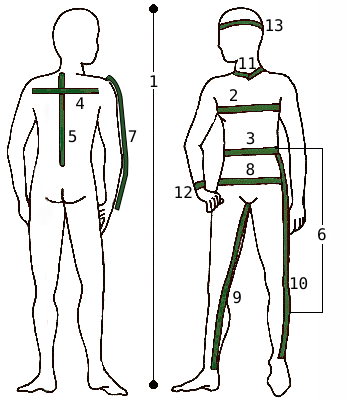 WzrostObwód klatki piersiowej Obwód pasa - panowie mierzą w miejscu, w którym noszą spodnie! Dodatkowo u Panów  prosimy o zmierzenie obwodu brzucha!Szerokość plecówDługość plecówDługość nogi do połowy łydki (długość spódnicy)Długość ręki- po zewnętrznej stronie w lekko zgiętym łokciu od główki ramienia do nadgarstkaObwód bioderDługość wewnętrzna nogawki: - od kroku do kostki (długość spodni)Długość zewnętrzna nogawki: - od pasa do kostki (długość spodni)(13) Obwód głowyMIERZYĆ NALEŻY BEZ DODAWANIA ZAPASU (PRZY CIELE)NrImięWzrost (1)Obwód klatki (2)Obwód pasa (3)Obwód brzucha u Panów (3)Szerokość pleców (4)Od szwu w bluzeczce do szwuDługość pleców (5)Długość spódnicy (6)Można nie mierzyć, jeżeli chcecie Panie mieć spódnice długości do połowy łydki (zwykle takie są zamawianeDługość ręki (7)Długość wewnętrzna nogawki (9)Długość zewnętrzna nogawki (10)Obwód głowy (13)Numer butaJeżeli jest tęższa łydka to proszę zmierzyć dodatkowo obwód łydki na wysokości 20 cm od podłogijeżeli jest tęższa stopa to proszę zaznaczyć, że tęga stopa1.2.3.4.5.6.7.8.